Назначение составаОбласть примененияПринцип действия огнебиозащиты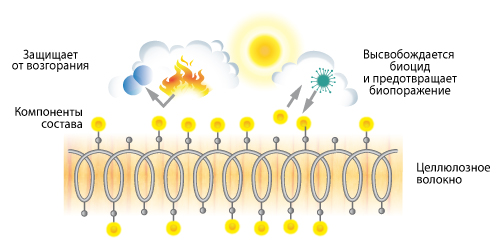 Внешний вид покрытия: Тонирует светлую древесину в янтарный цвет. Пленку на поверхности не образует.Рекомендуемая температура эксплуатации: для хвойных пород древесины от -50°С до +80°С, для лиственных - от -50°С до +50°С.Подготовка к нанесению: Состав готов к применению. Не требует разбавления и колеровки. Наносить на поверхность, очищенную от пыли, грязи, пленкообразующих и водоотталкивающих покрытий. Оборудование для нанесения и емкости для хранения должны быть изготовлены из пластмассы или нержавеющей стали.РасходСпособы нанесения: Кистью, валиком, методом распыления или окунания. При нанесении рекомендуем учитывать поправочный коэффициент на непроизводительные потери: от 1,1 до 1,6 в зависимости от вида используемого оборудования и сложности геометрии обрабатываемой конструкции. Работы можно производить в широком диапазоне температур: от -15°С до +50°С.Время высыхания: Не менее 24 ч. при t°+20°С. Время протекания реакции взаимодействия состава с древесиной 10-15 суток, в зависимости от условий окружающей среды. Через 10-15 суток на поверхность можно наносить финишное лакокрасочное покрытие. Перед нанесением лакокрасочного покрытия предварительно произвести пробный выкрас для оценки совместимости и внешнего вида.Срок службы покрытияДля наружных и внутренних работ, зон риска.Огнезащитная пропитка с сильным антисептическим эффектом для древесины.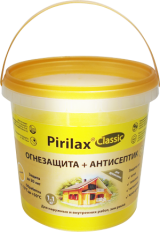 Для наружных и внутренних работ, зон риска.Огнезащитная пропитка с сильным антисептическим эффектом для древесины.Для наружных и внутренних работ, зон риска.Огнезащитная пропитка с сильным антисептическим эффектом для древесины.Огне-  и биозащитный пропиточный состав для древесины и материалов на ее основе.Обладает сильными антисептическими свойствами. Уничтожает плесневые и деревоокрашивающие грибы, водоросли и препятствует их повторному появлению. Защищает от жука-древоточца.Защищает древесину от возгорания, останавливает распространение пламени.Увеличивает срок службы деревянных строений. Снижает растрескивание древесины, консервирует поверхность, замедляет ветшание.Обеспечивает долговременный защитный эффект.Совместим с большинством лаков и красок. Рекомендуем применять с защитно-декоративными составами серии «KRASULA®».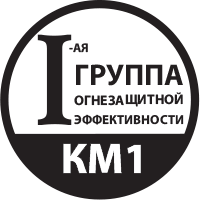 Обеспечивает максимальную огнезащиту(КМ1, первую и вторую группы огнезащитной эффективности).Огне-  и биозащитный пропиточный состав для древесины и материалов на ее основе.Обладает сильными антисептическими свойствами. Уничтожает плесневые и деревоокрашивающие грибы, водоросли и препятствует их повторному появлению. Защищает от жука-древоточца.Защищает древесину от возгорания, останавливает распространение пламени.Увеличивает срок службы деревянных строений. Снижает растрескивание древесины, консервирует поверхность, замедляет ветшание.Обеспечивает долговременный защитный эффект.Совместим с большинством лаков и красок. Рекомендуем применять с защитно-декоративными составами серии «KRASULA®».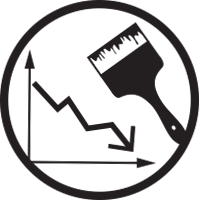 Расход для огнезащиты от 180 г/кв.м.Огне-  и биозащитный пропиточный состав для древесины и материалов на ее основе.Обладает сильными антисептическими свойствами. Уничтожает плесневые и деревоокрашивающие грибы, водоросли и препятствует их повторному появлению. Защищает от жука-древоточца.Защищает древесину от возгорания, останавливает распространение пламени.Увеличивает срок службы деревянных строений. Снижает растрескивание древесины, консервирует поверхность, замедляет ветшание.Обеспечивает долговременный защитный эффект.Совместим с большинством лаков и красок. Рекомендуем применять с защитно-декоративными составами серии «KRASULA®».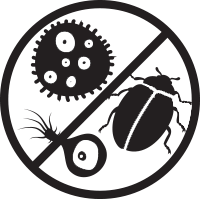 Невымываемые антисептики обеспечивают высокоэффективную защиту от синевы, плесени, жука-древоточца.Огне-  и биозащитный пропиточный состав для древесины и материалов на ее основе.Обладает сильными антисептическими свойствами. Уничтожает плесневые и деревоокрашивающие грибы, водоросли и препятствует их повторному появлению. Защищает от жука-древоточца.Защищает древесину от возгорания, останавливает распространение пламени.Увеличивает срок службы деревянных строений. Снижает растрескивание древесины, консервирует поверхность, замедляет ветшание.Обеспечивает долговременный защитный эффект.Совместим с большинством лаков и красок. Рекомендуем применять с защитно-декоративными составами серии «KRASULA®».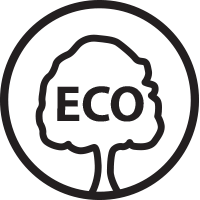 Можно использовать в детских комнатах. Обработанная поверхность безопасна для людей и животных.Для обработки деревянных поверхностей внутри и снаружи помещений всех типов зданий, зон риска (для непроветриваемых мест, мест с повышенной влажностью, лаг и нижних венцов строений, мест, подверженных прямому попаданию осадков), скрытых полостей и стропильных систем. Для срубов на выдержке. Подходит для обработки клееных деревянных конструкций и др. материалов на основе древесины (фанеры, OSB). При обработке поверхностей, подверженных истиранию (полов, лестниц, перил), рекомендуем дополнительное покрытие устойчивым к истиранию лаком.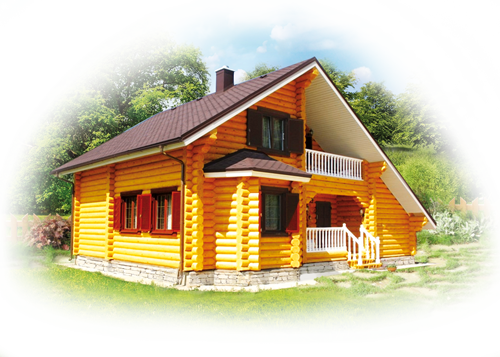 ОгнезащитаАнтисептическая защитаСостав «Pirilax®»-Classic меняет механизм терморазложения древесины, отводит кислород из зоны горения, образует пенококс. Снижает токсичность и уменьшает количество дыма.В состав «Pirilax®»-Classic входит комплекс стойких к вымыванию связанных биоцидных добавок (вещества, предназначенные для борьбы с микроорганизмами). Под действием ферментов микроорганизмов биоцид высвобождается точечно именно в том месте, где необходима защита, тем самым предотвращает биопоражение.Расход на защитуНа 1 кв.мКоличество слоевАнтисептирование100 г.1Огнезащита (2 группа), антисептирование180 г.2Огнезащита (1 группа), антисептирование, защита от термитов280 г.3КМ1, К0 (15) антисептирование, 400 г.4Условия эксплуатацииОгнезащитаАнтисептированиеСнаружи5 лет7,5 летВнутри помещений16 лет20 летВ зонах рискаЗависит от условий эксплуатации. Покрытие обновлять по мере необходимостиЗависит от условий эксплуатации. Покрытие обновлять по мере необходимости